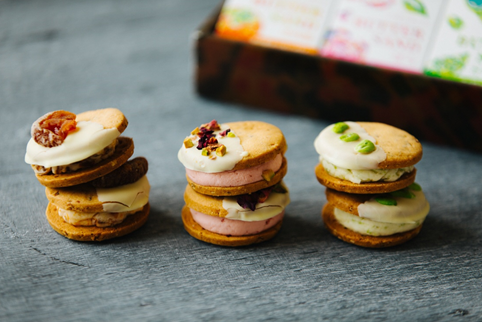 各単品400円（税込）　3種類箱入り　1,400円（税込）